RETTIFICHE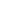 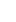 Avviso di Rettifica alla Legge Regionale del 28 dicembre 2023, N. 25 "Bilancio di Previsione Finanziario per il Triennio 2024-2026 della Regione Campania" 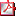 